                                                                                                        ПРОЕКТ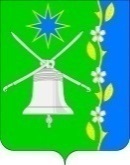 АДМИНИСТРАЦИЯ НОВОБЕЙСУГСКОГО СЕЛЬСКОГОПОСЕЛЕНИЯ ВЫСЕЛКОВСКОГО РАЙОНАПОСТАНОВЛЕНИЕот ______________                                                                                     № ____станица НовобейсугскаяО внесении изменений в постановление администрации Новобейсугского сельского поселения Выселковского                                района от 08 февраля 2022 года № 10 «Об утверждении                       административного регламента по предоставлению                    муниципальной услуги «Присвоение адреса объекту                            адресации, изменение и аннулирование такого адреса»В соответствии с Федеральным законом от 27 июля 2010 года № 210-ФЗ «Об организации предоставления государственных и муниципальных услуг», положениями постановления Правительства РФ от 20 июля 2021 года № 1228 «Об утверждении Правил разработки и утверждения административных регламентов предоставления государственных услуг,              Распоряжением Правительства РФ от 29 апреля 2021 года №1139-р «О внесении изменений в распоряжение Правительства РФ от 31 января 2017 года №147-р», в целях улучшения качества предоставления муниципальных услуг п о с т а н о в л я ю:Внести в постановление администрации Новобейсугского сельского поселения Выселковского района от 08 февраля 2022 года № 10 «Об утвержден административного регламента по предоставлению муниципальной услуги «Присвоение адреса объекту адресации, изменение и аннулирование такого адреса» следующие изменения:В пункте 2.4.1. подраздела 2.4 раздела 2 приложения «Административный регламент предоставления муниципальной услуги «Присвоение адреса объекту адресации, изменение и аннулирование такого адреса» слова « 10 рабочих дней» заменить словами « 6 рабочих дней».Настоящее постановление опубликовать и разместить на официальном сайте администрации Новобейсугского сельского поселения Выселковского района в информационно-телекоммуникационной сети «Интернет».Контроль за выполнением настоящего постановления оставляю за собой.4. Настоящее постановление вступает в силу со дня его официального опубликования.Глава Новобейсугскогосельского поселения Выселковского района                                                                  В.В.ВасиленкоЛИСТ СОГЛАСОВАНИЯпроекта постановления администрации Новобейсугского сельскогопоселения Выселковского района от ____________ года № _____О внесении изменений в постановление администрацииНовобейсугского сельского поселения Выселковскогорайона от 08 февраля 2022 года № 10 «Об утверждении                       административного регламента по предоставлению                    муниципальной услуги «Присвоение адреса объекту                            адресации, изменение и аннулирование такого адреса»Проект внесён:Отделом земельных и архитектурных отношений 
администрации Новобейсугского
сельского поселенияВыселковского района                                                                Начальник отдела                                                                  В.В. Корчевская                      «___»__________2024 г.Проект согласован:Начальник общего отдела администрации Новобейсугскогосельского поселенияВыселковского района                                                          В.В. Алексеенко«___»__________2024 г.Проект подготовленЭксперт отдела земельных и 
архитектурных отношений 
администрации Новобейсугского 
сельского поселенияВыселковского района                                                                    Е.А. Бевза«___»__________2024 г.ЗАЯВКА
К ПОСТАНОВЛЕНИЮНаименование вопроса «О внесении изменений в постановление администрации Новобейсугского сельского поселения Выселковского района от 08 февраля 2022 года № 10 «Об утверждении административного регламента по предоставлению муниципальной услуги «Присвоение адреса объекту адресации, изменение и аннулирование такого адреса»Проект внесен отделом земельных и архитектурных отношений администрации Новобейсугского сельского поселения Выселковского района, начальник отдела – В.В. Корчевской.Постановление разослать:Администрация Новобейсугского сельского поселения Выселковского района – В.В. Корчевской, начальнику  отдела (1 экз.).__________________                                                      «___»___________2024г. 